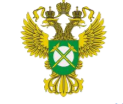 ОБЩЕСТВЕННЫЙ СОВЕТ ПРИ КРАСНОЯРСКОМ УФАС РОССИИП Р О Т О К О Л29 «сентября»							                        г. КрасноярскПредседательствующий – В.А. Захаров1. Утверждение плана работы Совета на второе полугодие 2022 года(Лужбин, Е.Л., Мельникова М.А., Лапунов Г.С.)Лужбин Е.Л.: Конкретизировать пункт №1 «Оценка состояния конкуренции на отдельных товарных рынках и выработка предложений региональному управлению по осуществлению правоприменительной практики, особое внимание, уделив рынкам на которых преобладает недобросовестная конкуренция» Плана в части рассмотрения правоприменительной практики в сферах охранной деятельности, дизенфиктологии. Мельникова М.А.: Включить в пункт №1 Плана рынок оказания клининговых услуг.Лапунов Г.С.: Внести изменения в пункт №6 Плана. Изложить пункт №6 Плана в следующей редакции: «Анализ тарифного регулирования, осуществляемого в Красноярском крае (жилищно-коммунальный, энергетический комплекс, услуги общественного транспорта и др.)»;Лужбин Е.Л.: Исключить из Плана пункт №7 «Оценка достаточности правоприменительной практики антимонопольного органа, выработка предложений по интенсификации, актуализации правоприменительной практики» ввиду того, что указанная тема будет раскрыта при подведении итогов работы Совета в декабре 2022 года.Рассмотреть темы, указанные в Плане Совета, на собрании Совета в первой половине ноября (внеочередное) и в декабре 2022 года. Решили:Доработать план работы Совета в течении недели. Внести соответствующие изменения в План Совета.Принято единогласно.2. Создание инициативной группы из членов Совета и назначение ответственных за координацию ее деятельности лиц (Лужбин Е.Л.)Докладчики: Лужбин Е.Л., вице-президент Союза «Центрально-Сибирская торгово-промышленная палата».Лужбин Е.Л.: Инициативная группа необходима для оценки регулирующего воздействия и выявления административных барьеров. Организация работы инициативной группа непосредственно с деятельностью Совета связана не будет. Членами инициативной группы предложено назначить специалистов в сфере юриспруденции, экономики и других областях, а также членов Совета. Специалисты необходимы для комплексной оценки регулирующего воздействия действий (бездействий) региональных и муниципальных органов власти.Решили:Принять к сведению предложение Лужбина Е.Л. Предложить представить Лужбину Е.Л. информацию о структуре инициативной группы на следующем заседании Совета.Предложить членам Совета направить предложение о включении своей кандидатуры в состав инициативной группы до следующего заседания Совета.Принято единогласно.3. Проблемы в практике применения предельных максимальных снабженческо-сбытовых и торговых надбавок на нефтепродукты, реализуемые в отдельных районах Крайнего Севера и приравненных к ним местностям(Сергань И.С.)Докладчик: Сергань И.С., начальник отдела естественных монополий Красноярского УФАС России.Сергань И.С. сообщила о практике антимонопольного органа при рассмотрении обращений по факту установления завышенной цены на нефтепродукты в районах, приравненных к районам Крайнего Севера. Обращено внимание на наличие в приказе Министерства промышленности, энергетики и торговли Красноярского края от 22.05.2017 № 06-14н «Об установлении предельных снабженческо-сбытовых и торговых надбавок на нефтепродукты, реализуемые в районах Крайнего Севера и приравненных к ним местностях с ограниченными сроками завоза грузов» противоречивых сведений, которые приводят к разному подходу при расчете предельной торговой надбавки; отсутствии законодательного толкования определения понятия «покупной стоимости». В заключении отмечено, что в действующем законодательстве четко не определен метод расчета торговой надбавки, что приводит к неопределённости в данной сфере регулирования.Решили:Принять к сведению доклад Сергань И.С. на тему «Проблемы в практике применения предельных максимальных снабженческо-сбытовых и торговых надбавок на нефтепродукты, реализуемые в отдельных районах Крайнего Севера и приравненных к ним местностям».Организовать рабочую группу по обозначенной Сергань И.С. проблеме с участием представителей Красноярского УФАС России, Правительства Красноярского края, Министерства промышленности, энергетики и торговли Красноярского края, Министерства тарифной политики Красноярского края, Службы финансового контроля Красноярского края.Вынести рассматриваемую проблему на площадку гражданской Ассамблея Красноярского края для обсуждения. Принято единогласно.4. Налоговый демпинг как фактор недобросовестной конкуренции. Пути решения(Мельникова М.А.)Докладчик: Мельникова М.А., председатель Комитета по повышению прозрачности российского бизнеса и созданию условий для добросовестной конкуренции в РО «Опора России» по Красноярскому  краю, Руководитель регионального представительства СРО АКФО в Красноярском крае.Мельникова М.А. сообщила членам Совета о начале работы Комитета по улучшению прозрачности Российского бизнеса и созданию условий для добросовестной конкуренции на базе РО «Опора России» по Красноярскому краю.Обратила внимание на необоснованно низкую цену контракта на предоставления клининговых услуг. Начальная (максимальная) цена контракта не включает в себя расходы на оплату труда сотрудникам, качественную бытовую химию. Соответственно, исполнить контракт надлежащим образом не представляется возможным. Решили:Принять к сведению доклад Мельниковой М.А. на тему «Налоговый демпинг как фактор недобросовестной конкуренции. Пути решения».Создать рабочую группу по обозначенной Мельниковой М.А. проблеме с участием представителем Администрации города Красноярска, заказчиками услуг. Рассмотреть вопрос об обращении в правоохранительные органы и Красноярское УФАС России по факту недобросовестной конкуренции в сфере клининговых услуг. Вынести доклад Мельниковой М.А. на площадку Общероссийского народного фронта в Красноярском крае для обсуждения.Председатель Общественного Совета при Красноярском УФАС России 					В.А. ЗахаровПрисутствовали:Члены Общественного совета при Красноярском УФАС РоссииАндрияшкин В.Н., Баранов П.О., Войлошников В.А., Деревягина О.Е., Лапунов Г.С., Лужбин Е.Л., Капошко В.М., Муравьев Ю.В., Нестеров А.Л.Представители Красноярского УФАС России иные приглашенные лицаОвчар А.А., Сергань И.С. Бехтерева Т.Ю.Мельникова М.А.